от   03 августа 2017 года  №  21 город Красноуральск О предоставлении депутатами Думы городского округа Красноуральск депутатских отчетов о своей деятельности  В целях информирования избирателей о депутатской деятельности депутатами Думы городского округа Красноуральск шестого созыва, в соответствии со статьей 24 Устава городского округа Красноуральск, статьей 36 Регламента Думы городского округа Красноуральск, утвержденного решением Думы городского округа Красноуральск № 65 от 28 июня 2012 года:В срок до 21.08.2017 депутатам Думы городского округа Красноуральск шестого созыва предоставить в аппарат Думы городского округа Красноуральск на бумажных и электронных носителях отчеты перед избирателями о своей деятельности по итогам работы за 2016 год и за весь период работы Думы шестого созыва. Работникам организационно-правового отдела аппарата Думы городского округа Красноуральск: обеспечить прием и регистрацию предоставленных депутатами Думы городского округа Красноуральск отчетов перед избирателями;в срок до 24.08.2017 провести анализ предоставленных депутатами Думы городского округа Красноуральск отчетов перед избирателями по итогам своей деятельности за 2016 год и за период работы Думы шестого созыва;в период с 24.08.2017 года до 31.08.2017 разместить на официальном сайте Думы городского округа Красноуральск в сети «Интернет», и направить для опубликования в средствах массовой информации предоставленные депутатами Думы городского округа Красноуральск отчеты перед избирателями о своей деятельности по итогам работы за 2016 год и за весь период работы Думы шестого созыва, а так же информацию о депутатах, не предоставивших в установленный срок отчеты перед избирателями о своей деятельности.Опубликовать настоящее распоряжение в газете «Красноуральский рабочий» и разместить на официальном сайте Думы городского округа Красноуральск в сети «Интернет» (www.dumakrur.ru).Глава городского округа Красноуральск                                                                В.В. Грибов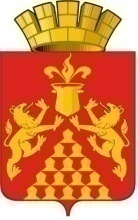 ГЛАВА  ГОРОДСКОГО  ОКРУГА  КРАСНОУРАЛЬСКРАСПОРЯЖЕНИЕ